Sedlové hrdlo s těsněním SR 80-80Obsah dodávky: 1 kusSortiment: K
Typové číslo: 0055.0436Výrobce: MAICO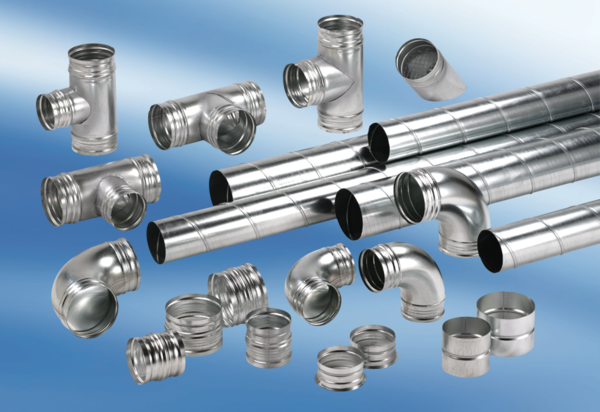 